North Harrison R-IIIReentry and Reopening Plans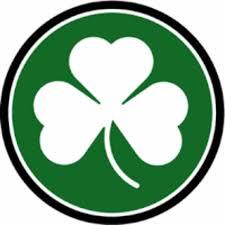 July 20, 2020Cleaning ProtocolsHand sanitizer, hand wipes and other cleaning supplies will be available in each classroom, common area, office and school busSchool buses will be sanitized after each routeRestrooms will be regularly cleaned and sanitizedHigh touch areas will be regularly cleaned and sanitizedClassrooms will be cleaned and sanitized daily with cleaning supplies used on desks, table and materials throughout the day by teachers and studentsDrinking fountains will not be accessible.  Bottle filling stations will be available.  The district will provide each student with a water bottle.  Water bottles will be cleaned and sanitized at school.Teacher ExpectationsScreen for the following symptoms.  If you are experiencing any of the symptoms and have no other illness or condition, please do not report to work. • Fever or chills 			• Muscle aches • Nausea, vomiting or diarrhea 		• New loss of taste or smell • New runny nose or congestion 	• Shortness of breath or difficulty breathing • Sore throat 				• Headache• Cough	• Close contact with a person with COVID-19 in 	   the last 14 daysWear a mask if so desired.  Masks are not required by North Harrison R-III.If any symptoms develop during the day, report them to the office immediately.  Symptoms will be analyzed and a decision made by the building administrator about whether an employee will go home or return to work.Establish routine hygiene procedures in the classroom and encourage proper handwashing and/or use of hand sanitizer.Require all students to remove all personal items from the classroom daily so proper sanitizing can be done.Develop seating charts and submit to building office.  Seating charts should be followed daily and not changed without approval of building administrator.Wipe down all tables and desktops at mid-day (lunch).Only allow one student at a time to go to the restroom (unless a single elementary class is taking entire class).  Do not allow students to go to other classrooms or locations except for the restroom.Notify building office immediately if signs of illness or symptoms are noticed in a student.  DO NOT send the student to the office.  The nurse will come to the classroom.Student ExpectationsScreen for the following symptoms.  If you are experiencing any of the symptoms and have no other illness or condition, please do not come to school.  Have your parent or guardian call the school to report that you will not be in attendance. • Fever or chills 			• Muscle aches • Nausea, vomiting or diarrhea 		• New loss of taste or smell • New runny nose or congestion 	• Shortness of breath or difficulty breathing • Sore throat 				• Headache• Cough				• Close contact with a person with COVID-19 in 	  					    the last 14 daysWear a mask if so desired.  Masks are not required.Practice proper personal hygiene at all timesUse proper handwashing techniques regularlyUse hand sanitizer throughout the day, especially if you have physical contact with other individualsAvoid exchanging or sharing items on the bus or at schoolDo not leave personal items in classrooms, halls, cafeteria, locker rooms, etc.Clean/Sanitize band instruments and other equipment dailyIf you become ill or begin experiencing any of the symptoms listed, notify your teacher immediately.Parent/Guardian Expectations:Ensure your child screens for the following symptoms.  If your child is experiencing any of the symptoms and has no other illness or condition, please do not send your child to school.  Call the school to report that your child will not be in attendance.  Consult with your healthcare provider and follow CDC considerations for returning to school.  • Fever or chills 			• Muscle aches • Nausea, vomiting or diarrhea 		• New loss of taste or smell • New runny nose or congestion 	• Shortness of breath or difficulty breathing • Sore throat 				• Headache• Cough				• Close contact with a person with COVID-19 in    the last 14 daysDiscuss with your child the importance of good hygiene and proper handwashing techniquesNotify the school nurse regarding any preexisting conditions that your child might have with similar symptoms as those listed for COVID-19Establish consistent transportation plans and have them on file with the officeIf possible, bring your child to school and/or pick them up after school to reduce the number of students riding the busHave a plan for childcare if your child is not able to attend schoolIn an effort to limit the number of people in our buildings, parents, guardians, visitors, etc. will not be allowed in the building.  If you need to leave something for your child, pick your child up early, etc., please contact the building office to make arrangements.  Once at the building, you can call the office or use the intercom button at the entrance.If you are uncomfortable sending your child to school for in-person instruction, please contact Mrs. Smith at smithk@nhr3.net by July 28, to request information and an application for virtual education.  Virtual instruction will not be provided by North Harrison teachers, but by a third party vendor.  Students approved for virtual education will be enrolled for the entire semester and will not be allowed to reenroll for in-person classes until January 2021.Bus Driver Expectations:Screen for the following symptoms.  If you are experiencing any of the symptoms and have no other illness or condition, please do not report to work. • Fever or chills 			• Muscle aches • Nausea, vomiting or diarrhea 		• New loss of taste or smell • New runny nose or congestion 	• Shortness of breath or difficulty breathing • Sore throat 				• Headache• Cough	• Close contact with a person with COVID-19 in 	   the last 14 daysWear a mask if so desired.  Masks are not required.Establish a seating chart and ensure that it is followed (have families sit together; load bus from back to front and exit from front to back)Discourage passing of items/food on the busEncourage social distancing as much as possible (leave front two seats empty if possible)Immediately contact the office if any student appears to exhibit any of the listed symptomsClean and sanitize the bus after each route and/or activity trip